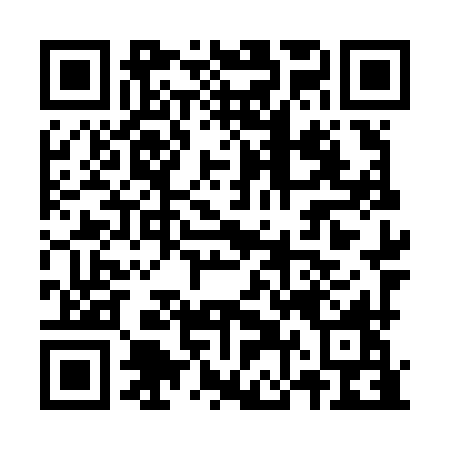 Ramadan times for Raoping County, ChinaMon 11 Mar 2024 - Wed 10 Apr 2024High Latitude Method: Angle Based RulePrayer Calculation Method: Muslim World LeagueAsar Calculation Method: ShafiPrayer times provided by https://www.salahtimes.comDateDayFajrSuhurSunriseDhuhrAsrIftarMaghribIsha11Mon5:105:106:2512:223:466:206:207:3012Tue5:095:096:2412:223:466:206:207:3113Wed5:085:086:2312:213:466:206:207:3114Thu5:075:076:2212:213:466:216:217:3115Fri5:065:066:2112:213:466:216:217:3216Sat5:055:056:2012:213:466:226:227:3217Sun5:045:046:1912:203:456:226:227:3318Mon5:035:036:1812:203:456:226:227:3319Tue5:025:026:1712:203:456:236:237:3420Wed5:015:016:1612:193:456:236:237:3421Thu5:005:006:1512:193:456:246:247:3422Fri4:594:596:1412:193:456:246:247:3523Sat4:584:586:1312:193:456:246:247:3524Sun4:574:576:1212:183:456:256:257:3625Mon4:564:566:1112:183:446:256:257:3626Tue4:554:556:1012:183:446:266:267:3727Wed4:534:536:0912:173:446:266:267:3728Thu4:524:526:0812:173:446:266:267:3829Fri4:514:516:0712:173:446:276:277:3830Sat4:504:506:0612:163:446:276:277:3931Sun4:494:496:0512:163:436:276:277:391Mon4:484:486:0412:163:436:286:287:392Tue4:474:476:0312:163:436:286:287:403Wed4:464:466:0212:153:436:296:297:404Thu4:454:456:0112:153:426:296:297:415Fri4:444:446:0012:153:426:296:297:416Sat4:434:435:5912:143:426:306:307:427Sun4:424:425:5812:143:426:306:307:428Mon4:414:415:5712:143:416:316:317:439Tue4:404:405:5612:143:416:316:317:4310Wed4:384:385:5512:133:416:316:317:44